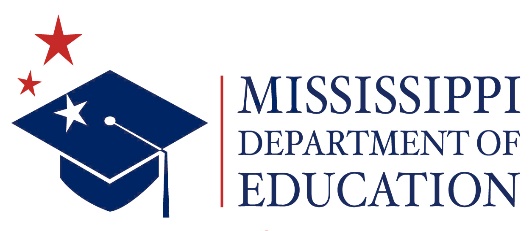 NOTICECommission on Teacher and Administrator Education, Certification and Licensure and Development Subcommittee HearingA scheduled meeting of the Commission on Teacher and Administrator Education, Certification and Licensure and Development sub-committee for the Office of Educator Misconduct will be held on December 1, 2022The public is invited to attend at the following time and location.1:00 p.m.Woolfolk State Office Building Room 117501 North West StreetJackson, MS 39201